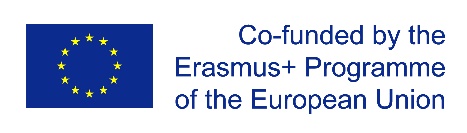 Creative, Active, Responsible Students in the Digital Age 2016-1-RO01-KA219-024478_1Minutes of the Meeting28.11.2016 – 03.12.2016Jibou, RomaniaDICISIONS TAKENActivities for the 1st year, deadlines and responsibilitiesDECEMBER - LOGO CONTESTHOW TOEXHIBITION - All schools organise an exhibition at which children presents the works they had created during the contest time.SCHOOL VOTING - Each school choose only one logo.OPEN VOTING - The finalist works will be posted on the fb website and opened to online public voters to determine the final top winner.JANUARY – FEBRUARYCreativity through photographyMARCH – promotional videoAPRIL – educational/pedagogical article5. MAY-JUNE 6. SEPTEMBER AGE GROUPTERMS & CONDITIONSDEADLINE10+Subject - flags mentioning the countries of the project, reference in the digital age20/12/2016 submission deadline9-13/1/2017 online voting (fb)10+Colores - NOT purple, orange, yellow20/12/2016 submission deadline9-13/1/2017 online voting (fb)10+Painting size – painting must be done on A4 or A3 flat paper only.20/12/2016 submission deadline9-13/1/2017 online voting (fb)10+Style of painting – watercolours, crayons, coloured pencils, oil paints, are accepted. No mosaics or 3D collages will be considered. 20/12/2016 submission deadline9-13/1/2017 online voting (fb)10+NO Slogan – it will be added digitally 20/12/2016 submission deadline9-13/1/2017 online voting (fb)AGE GROUPACTIVITIESDISSEMINATIONDEADLINE10+Organizing seminars on photo by teachers / inviting a professional photographer to give tips how to take better pic / visiting professional photo studio3 albums/10 photos (slideshow or other tool) from each country on fb page, national blogs, twinspace etc:Feelings TownNatureOf uploading photos:end of February10+Feelings (participants are invited to express different feelings making a photo)10 photos from each countryOf uploading photos:end of February10+Meet our town through photographyArticle (ROMANIA)“photo as paidagogical tool”Of uploading photos:end of February10+Discovering fauna, flora and rocks / nature – field tripOf uploading photos:end of February10+Of uploading photos:end of FebruaryAGE GROUPACTIVITIESDISSEMINATIONDEADLINE10+Promotional videoEach school will prepare a short video to promote active and responsible citizenship, upcycling, clean environment etc.Of sending videos to Ayten (TURKEY)20-30/3/2017 10+Promotional videoAll videos will be joined in one single video – responsible: TURKEYOf uploading photos on youtube, Twinspace, FB, Blogs:end of MarchAGE GROUPACTIVITIESDISSEMINATIONDEADLINETEACHERSWill write articles to be published in the book (200-300 words)Editing photos/videos – pedagogical use in the classroom (ROMANIA)End of AprilTEACHERSWill write articles to be published in the book (200-300 words)Collaborative Learning and Peer-Learning-Enhancing Students Learning Outcomes (TURKEY)End of AprilTEACHERSWill write articles to be published in the book (200-300 words)Video making/editing tools – educational use in classroom and project work of students (GREECE)End of AprilTEACHERSWill write articles to be published in the book (200-300 words)The importance of making students aware of recycling and their responsibility towards society (PORTUGAL)End of AprilSTUDENTSWill write short paragraphs about “Why it is important to take part in European projectsEnd of AprilACTIVITIESPOSTED ONPhoto instruction about the created productsNational blogsCommon blogFB (by the administrator – MELINDA)TwinspaceYoutube (by the administrator – MELINDA)Video tutorials about the created productsNational blogsCommon blogFB (by the administrator – MELINDA)TwinspaceYoutube (by the administrator – MELINDA)Article about the meeting in ZamberK (text & photos)National blogsCommon blogFB (by the administrator – MELINDA)TwinspaceYoutube (by the administrator – MELINDA)European projectsNational blogsCommon blogFB (by the administrator – MELINDA)TwinspaceYoutube (by the administrator – MELINDA)ACTIVITIESGathering reportsProgress evaluation editing  the first half of the book 1 publication at the end of the projectDesigning the cover of the bookOnline transnational meeting